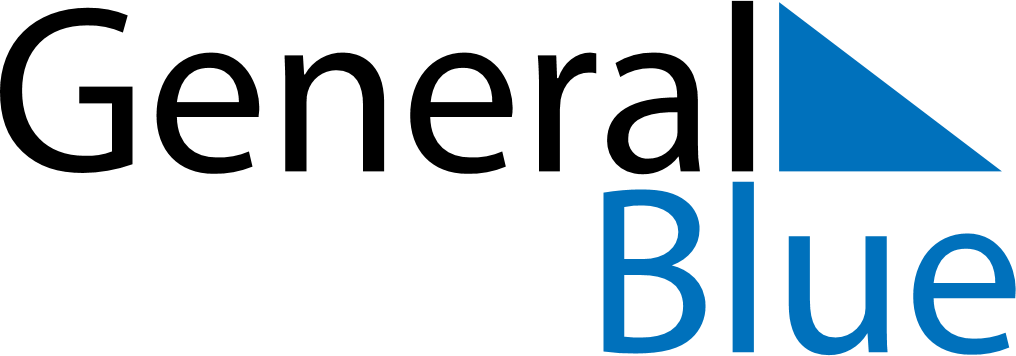 November 2024November 2024November 2024November 2024November 2024November 2024Kirkkonummi, Uusimaa, FinlandKirkkonummi, Uusimaa, FinlandKirkkonummi, Uusimaa, FinlandKirkkonummi, Uusimaa, FinlandKirkkonummi, Uusimaa, FinlandKirkkonummi, Uusimaa, FinlandSunday Monday Tuesday Wednesday Thursday Friday Saturday 1 2 Sunrise: 7:45 AM Sunset: 4:26 PM Daylight: 8 hours and 41 minutes. Sunrise: 7:47 AM Sunset: 4:23 PM Daylight: 8 hours and 35 minutes. 3 4 5 6 7 8 9 Sunrise: 7:50 AM Sunset: 4:21 PM Daylight: 8 hours and 30 minutes. Sunrise: 7:52 AM Sunset: 4:18 PM Daylight: 8 hours and 25 minutes. Sunrise: 7:55 AM Sunset: 4:15 PM Daylight: 8 hours and 20 minutes. Sunrise: 7:58 AM Sunset: 4:13 PM Daylight: 8 hours and 15 minutes. Sunrise: 8:00 AM Sunset: 4:11 PM Daylight: 8 hours and 10 minutes. Sunrise: 8:03 AM Sunset: 4:08 PM Daylight: 8 hours and 5 minutes. Sunrise: 8:05 AM Sunset: 4:06 PM Daylight: 8 hours and 0 minutes. 10 11 12 13 14 15 16 Sunrise: 8:08 AM Sunset: 4:03 PM Daylight: 7 hours and 55 minutes. Sunrise: 8:11 AM Sunset: 4:01 PM Daylight: 7 hours and 50 minutes. Sunrise: 8:13 AM Sunset: 3:59 PM Daylight: 7 hours and 45 minutes. Sunrise: 8:16 AM Sunset: 3:56 PM Daylight: 7 hours and 40 minutes. Sunrise: 8:18 AM Sunset: 3:54 PM Daylight: 7 hours and 35 minutes. Sunrise: 8:21 AM Sunset: 3:52 PM Daylight: 7 hours and 31 minutes. Sunrise: 8:23 AM Sunset: 3:50 PM Daylight: 7 hours and 26 minutes. 17 18 19 20 21 22 23 Sunrise: 8:26 AM Sunset: 3:48 PM Daylight: 7 hours and 21 minutes. Sunrise: 8:28 AM Sunset: 3:46 PM Daylight: 7 hours and 17 minutes. Sunrise: 8:31 AM Sunset: 3:44 PM Daylight: 7 hours and 12 minutes. Sunrise: 8:33 AM Sunset: 3:42 PM Daylight: 7 hours and 8 minutes. Sunrise: 8:36 AM Sunset: 3:40 PM Daylight: 7 hours and 4 minutes. Sunrise: 8:38 AM Sunset: 3:38 PM Daylight: 6 hours and 59 minutes. Sunrise: 8:40 AM Sunset: 3:36 PM Daylight: 6 hours and 55 minutes. 24 25 26 27 28 29 30 Sunrise: 8:43 AM Sunset: 3:34 PM Daylight: 6 hours and 51 minutes. Sunrise: 8:45 AM Sunset: 3:33 PM Daylight: 6 hours and 47 minutes. Sunrise: 8:47 AM Sunset: 3:31 PM Daylight: 6 hours and 43 minutes. Sunrise: 8:49 AM Sunset: 3:29 PM Daylight: 6 hours and 39 minutes. Sunrise: 8:52 AM Sunset: 3:28 PM Daylight: 6 hours and 36 minutes. Sunrise: 8:54 AM Sunset: 3:26 PM Daylight: 6 hours and 32 minutes. Sunrise: 8:56 AM Sunset: 3:25 PM Daylight: 6 hours and 29 minutes. 